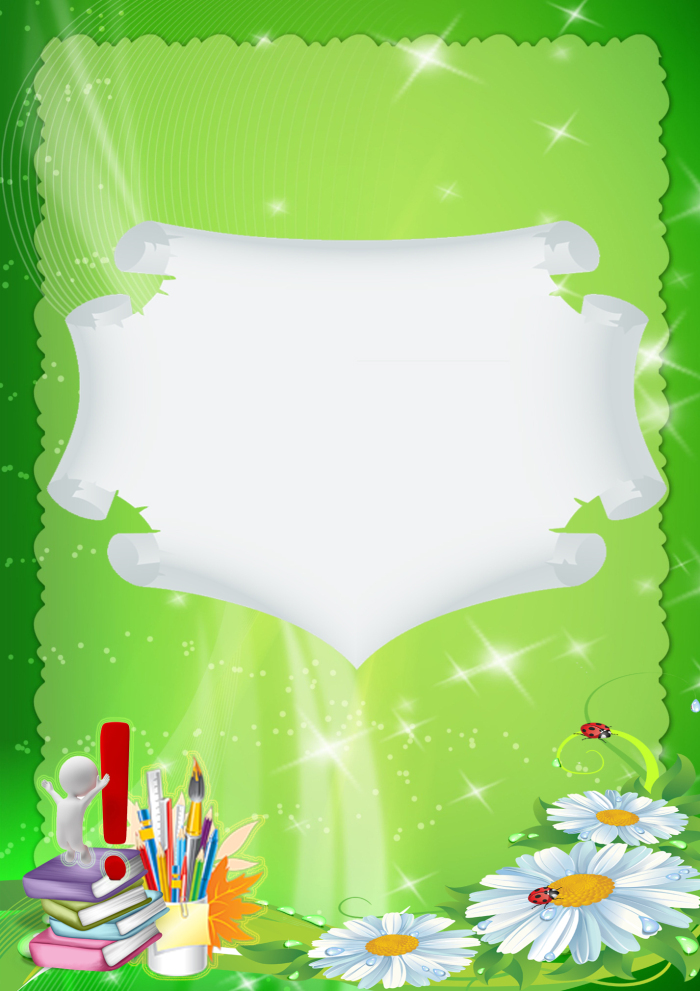 Работа с родителями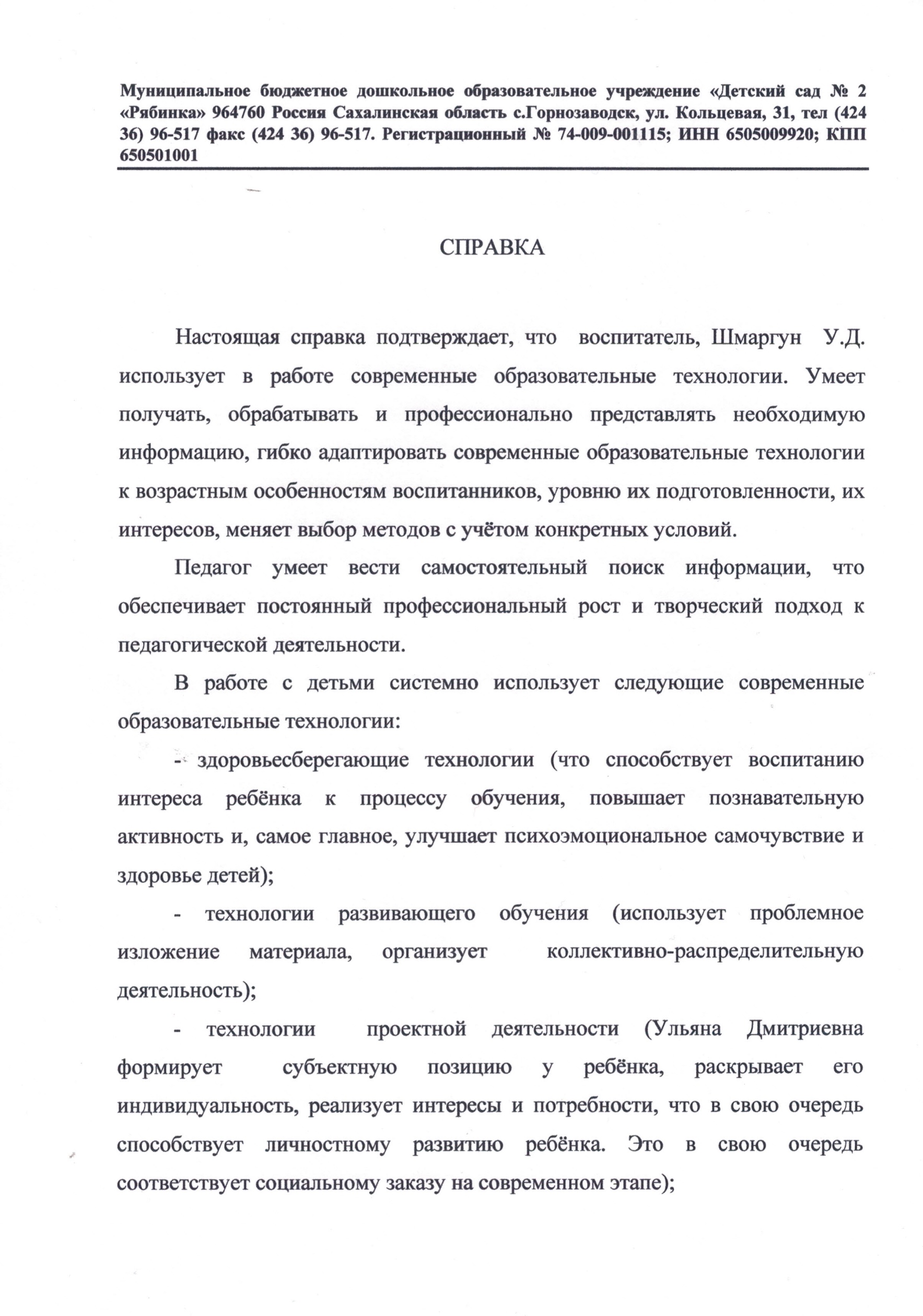 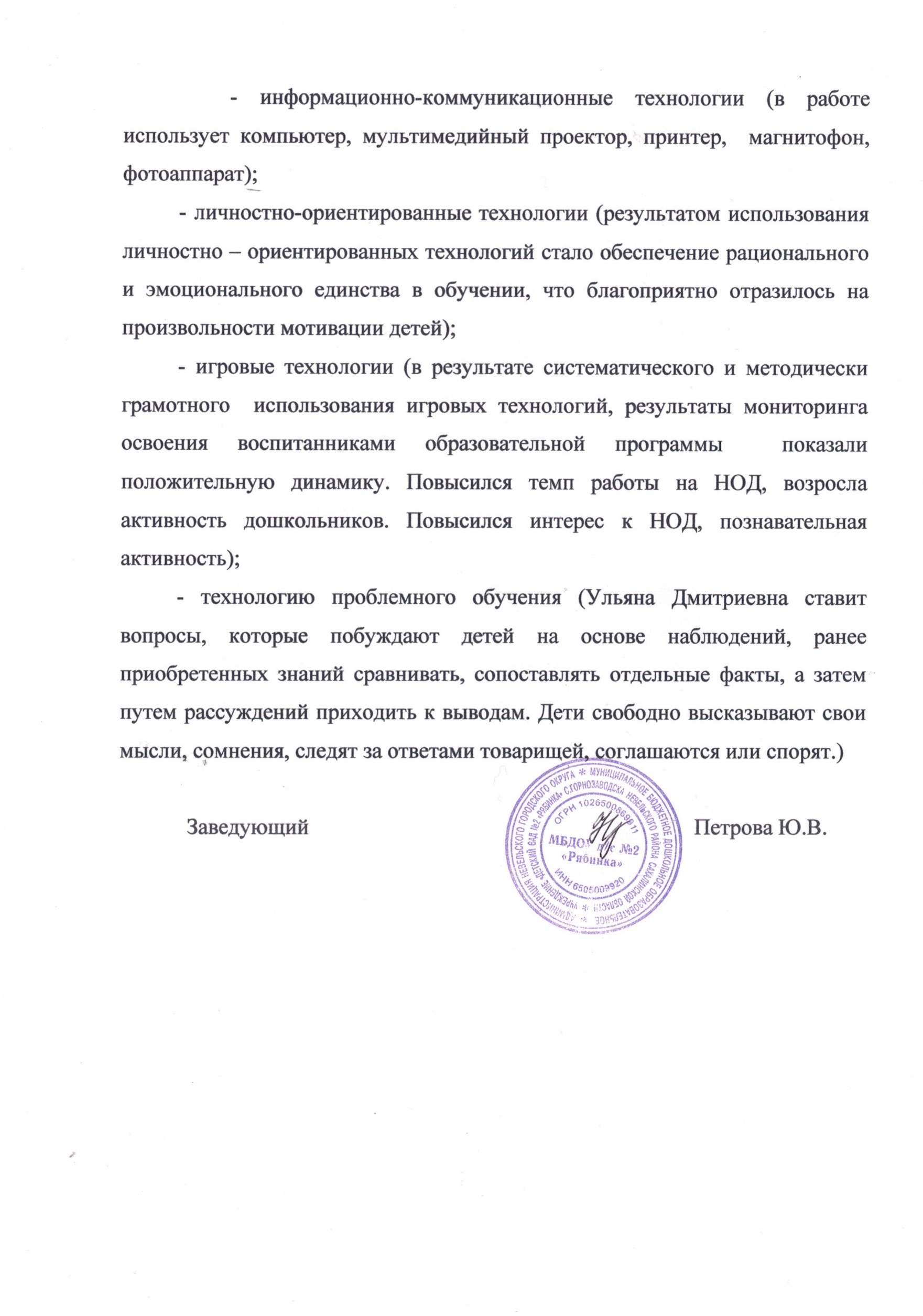 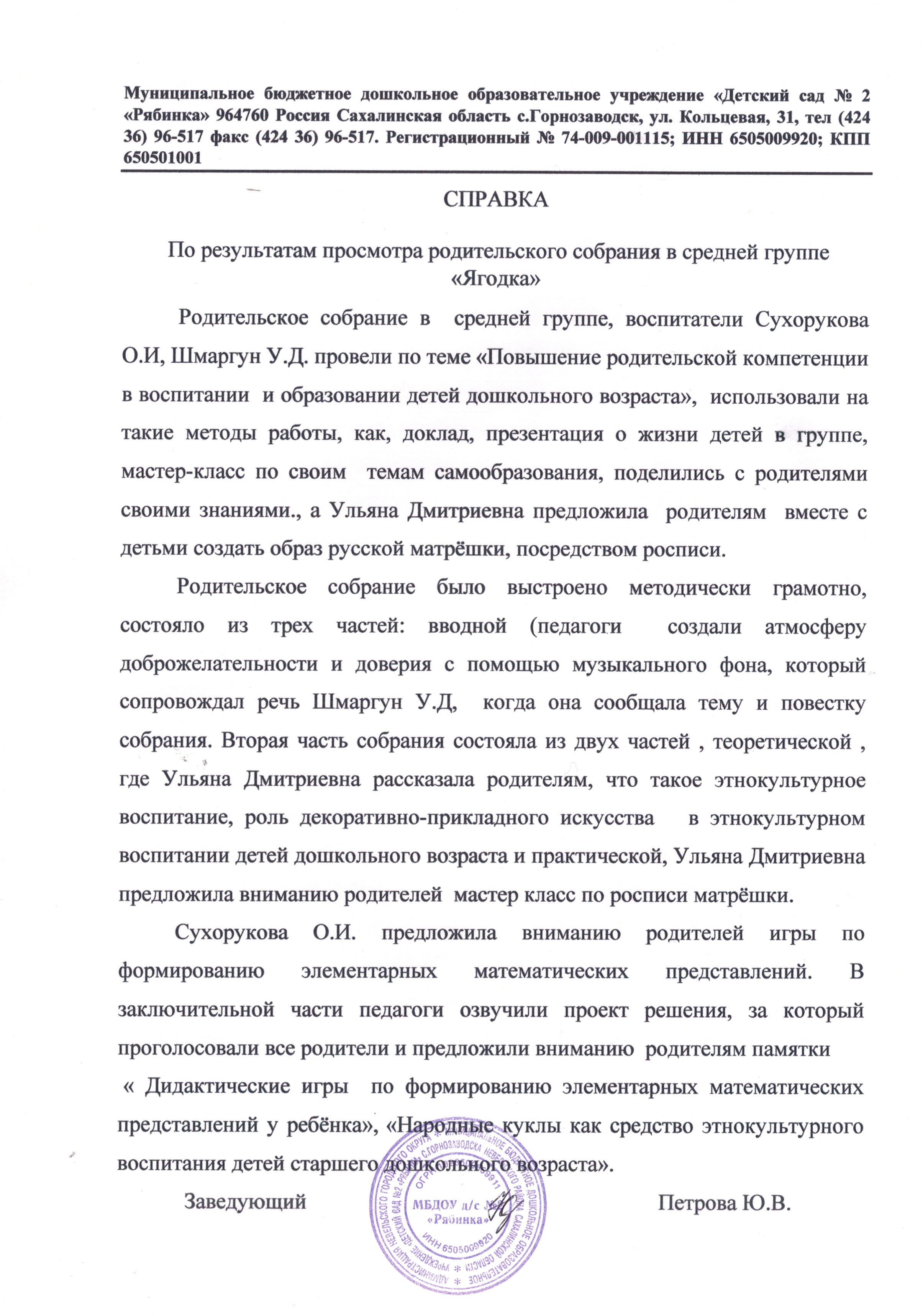 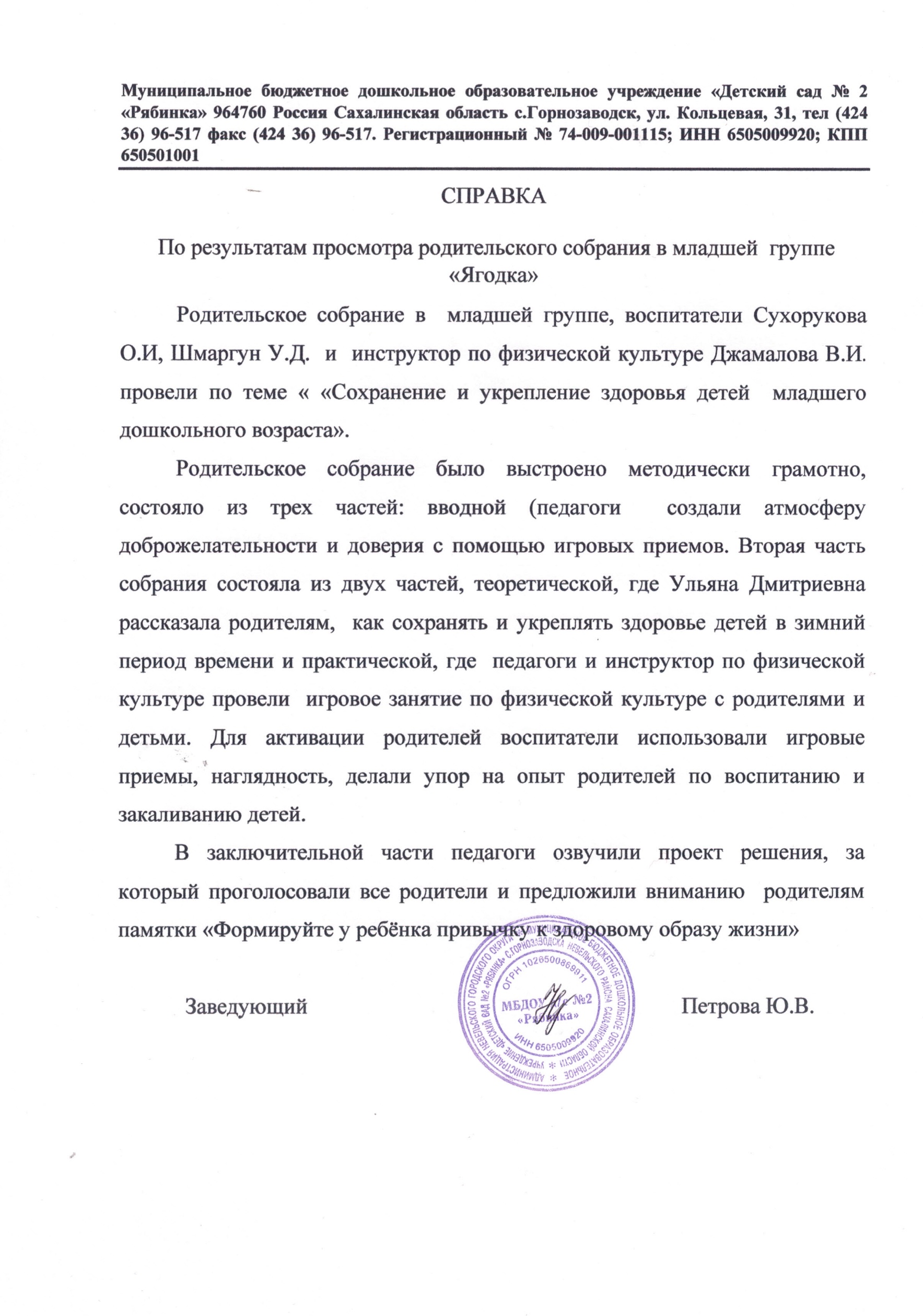 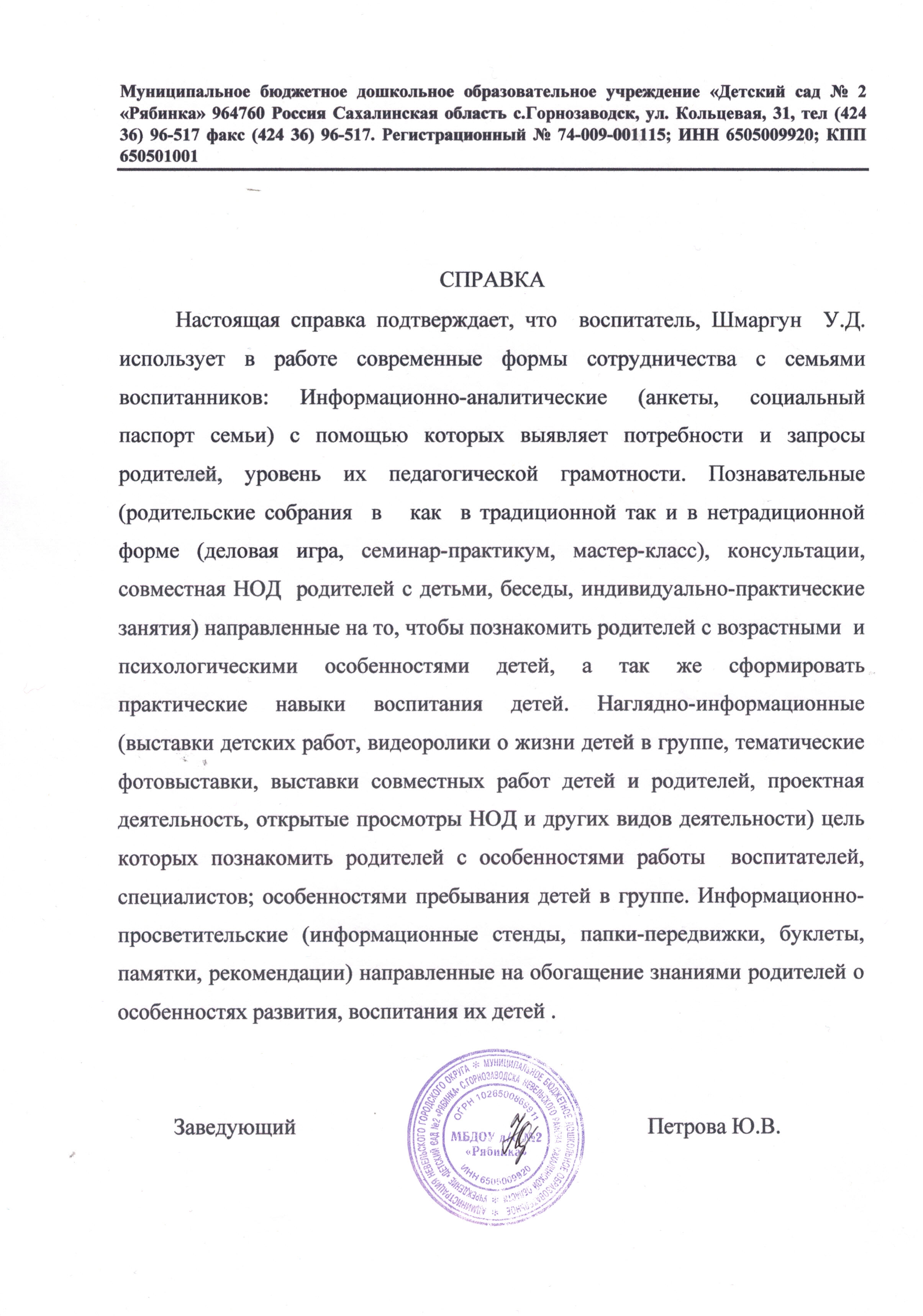 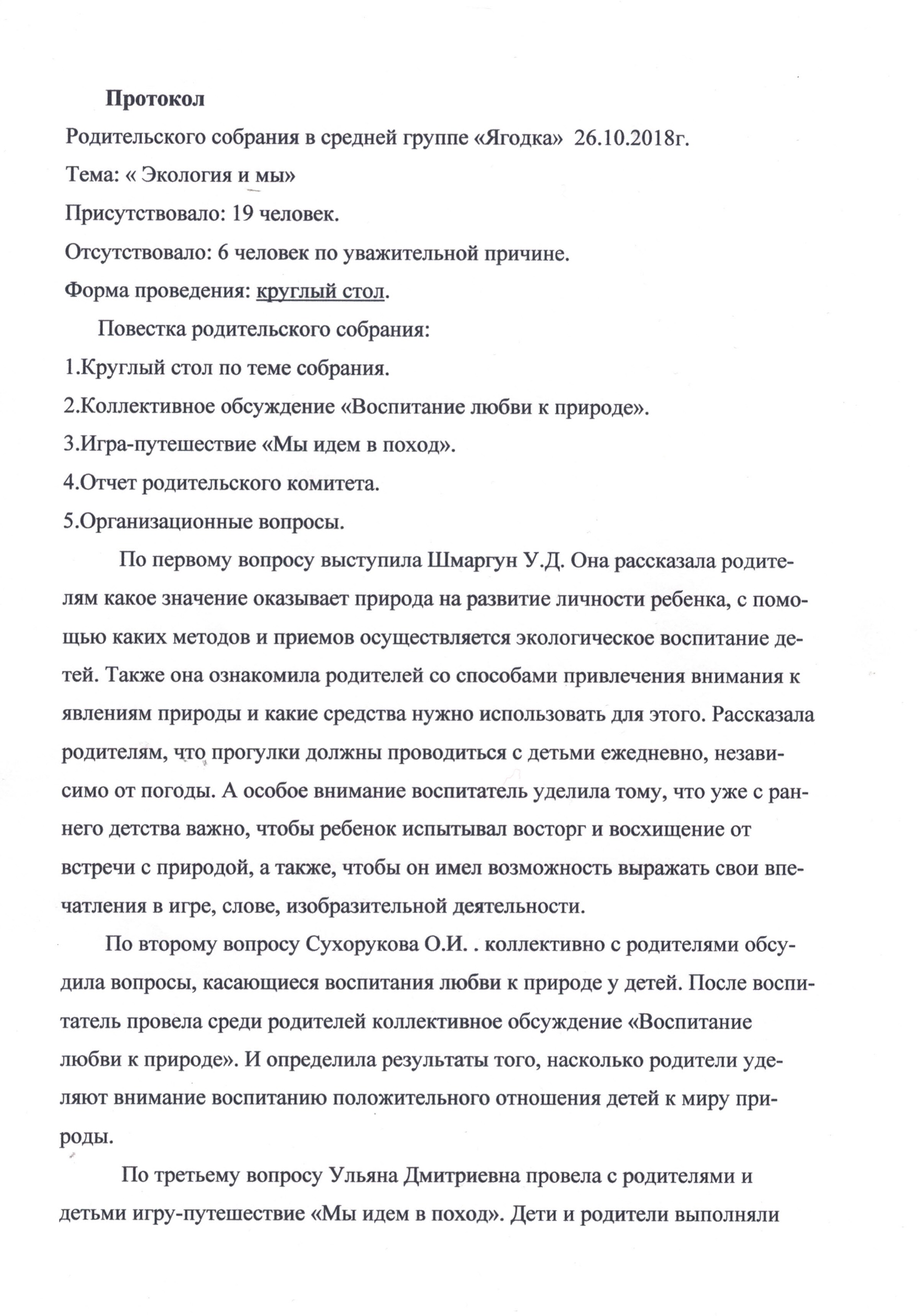 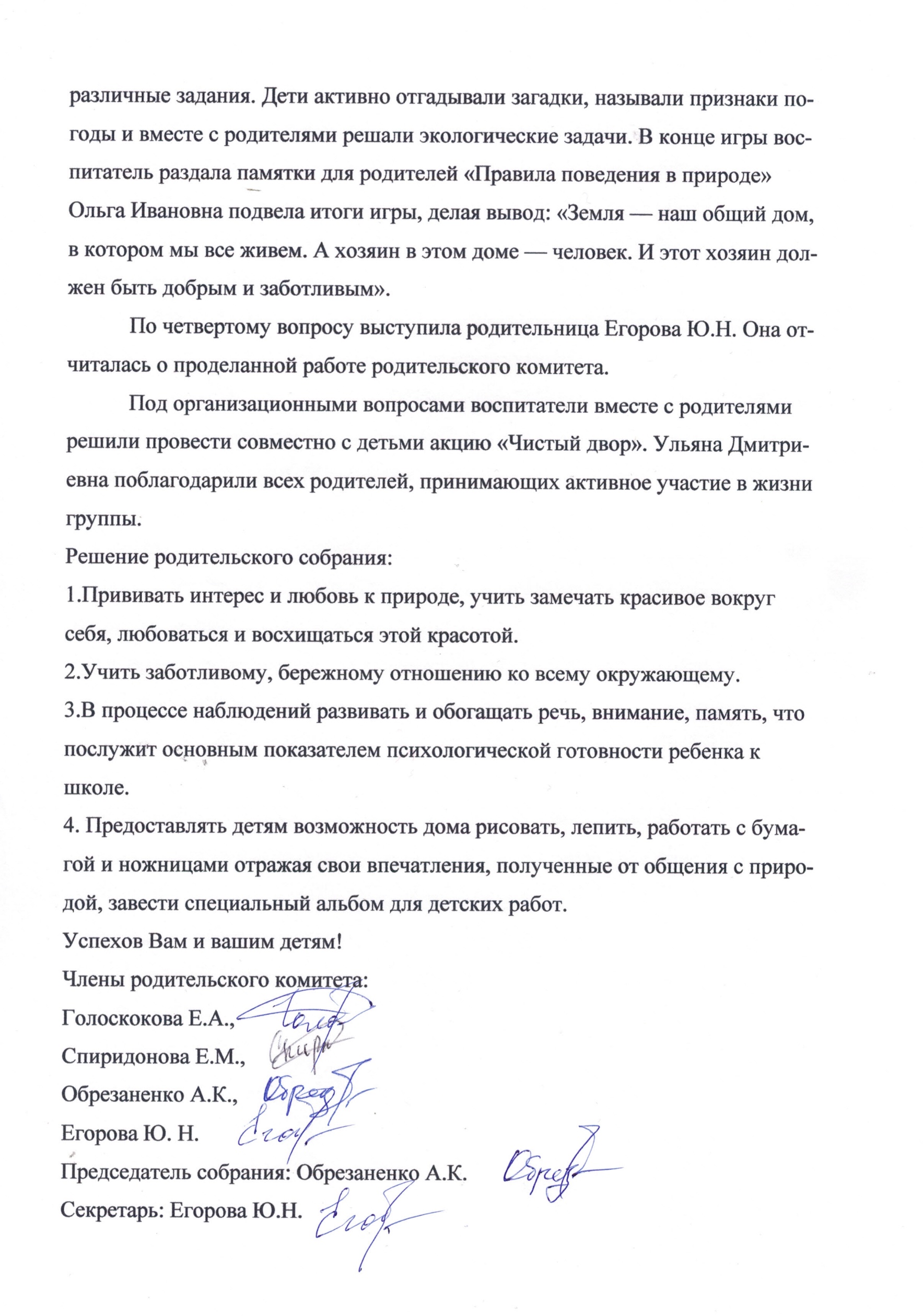 